Document pels alumnes de 3r d’ESO.Ciències SocialsProfessora: Laura Cabanillas FernándezNom Alumne:Rols dels alumnes:1.- Secretari/ia: Omplirà els formularis i altres documents que s’han de fer en grup.Corregirà el treball del grup assegurant-se que compleix amb els objectius previstos.2.- Portaveu: Controlarà el to de veu del grup i demanarà que tothom parli en veu baixa per no molestar la resta dels companys de classe.3.- Organitzador: Controla i organitza la neteja de les taules i l’aula. Té cura dels materials.4.-Coordinador: Controlarà rotació de càrrecs. Qué es l’ensenyament recíproc i instruccionsExtret de http://grupsderecerca.uab.cat/grai/es/content/m%C3%A9todos-de-aprendizaje-cooperativo i traduït al català Reciprocal Teaching o Ensenyament Recíproc (Palincsar y Brow, 1984; Palincsar i Herrenhohl, 1999)Aquesta modalitat d’aprenentatge va ser dissenyada per desenvolupar la lectura comprensiva. A l’aprenentatge recíproc cada membre del grup s’ocupa de desenvolupar una de les operacions cognitives que un bon lector faria per comprendre un text. Desprès de la lectura i el resum d’un fragment per part d’un dels alumnes de l’equip, un altre fa preguntes, un altre respon les preguntes i, per últim, el que queda anticipa el que vindrà desprès. Aquestes operacions es rotaran entre els membres de l’equip per aconseguir que tots assoleixin els objectius.Què es el mètode puzle i instruccionsExplicació sobre el mètode puzle. Fragment extret i en part modificat de: http://blocs.xtec.cat/rravento/treball-cooperatiu/Metodologia del Trencaclosques (“Jigsaw”)Tècnica d’aprenentatge cooperatiu creada per E. Aronson l’any 1978.Passos:El grup classe es divideix en equips de base, heterogenis, amb un nombre variable de components (de 4 membres).Cada un dels membres de l’equip base ha de treballar sobre una part de la informació del tema que estan estudiant conjuntament tots els equips.Cada membre de l’equip base es reuneix amb els membres dels altres equips que treballen el mateix tema i forma un equip d’experts: en el si del qual s’intercanvien la informació, l’aprofundeixen, construeixen esquemes o mapes conceptuals, etc. (a partir de la informació que li ha facilitat el professor o la que ell ha pogut buscar); així s’especialitzen, esdevenen experts en el seu subtema.Després cada un d’ells torna al seu equip de base i es responsabilitza d’explicar als altres la part que ell ha preparat al seu equip d’experts. D’aquesta manera tots es necessiten i es veuen “obligats” a cooperar, perquè cada un té només una peça del “trencaclosques” i els companys d’equip tenen les altres peces, totes imprescindibles per culminar amb èxit la tasca proposada: el domini global d’un tema objecte d’estudi prèviament fragmentat.Es continua amb la tasca d’orientació i suport. En acabar el traspàs de cada especialista torna a fer preguntes per assegurar el coneixement general del tema treballat.AvaluacióEs fa una prova escrita i/o oral a un dels integrants del grup.  El resultat d’aquesta prova serà la nota de grup per a cada un dels integrants del mateix.Sessió 1:DesenvolupamentEls alumnes, una vegada la professora ha acabat les seves explicacions, redactaran un document de conclusió i calendari de les tasques que realitzaran i dels diferents rols que podran exercir.1.- Explica, amb les teves paraules, de les diferents tasques i rols que has de desenvolupar durant les properes 5 sessions.Sessió 2:						Sessió 3:Tasques:						Tasques:Rols:							Rols:Sessió 4:						Sessió 5:Tasques:						Tasques:Rols:							Rols:Sessió 6:Tasques:Rols: 2.- Escriu, amb les teves paraules, una idea important de cada pàgina.Material extret de la web http://es.slideshare.net/alumnosdeamparo1/la-sexualidad-en-la-antigua-grecia  Està adaptat per l’activitat a realitzar amb els alumnes. Material extret de la web http://es.slideshare.net/alumnosdeamparo1/la-sexualidad-en-la-antigua-grecia?next_slideshow=2Adaptat per als alumnes.LIdea: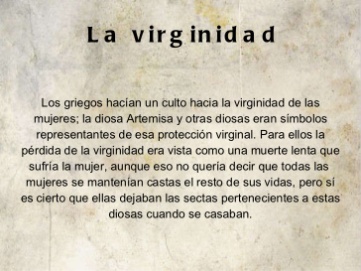 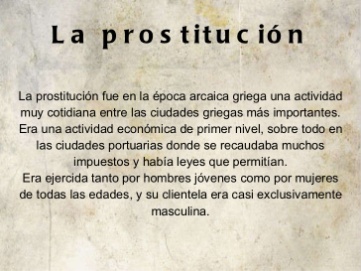 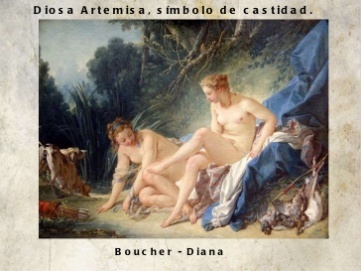 Idea:Idea:Idea:Idea:Idea:Idea:Idea:Idea:Idea:Idea:Idea:Idea:Idea:Idea:Idea:Idea: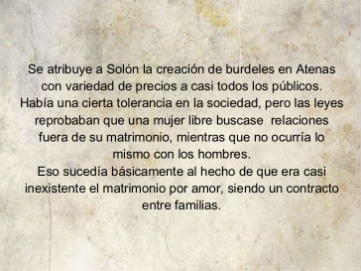 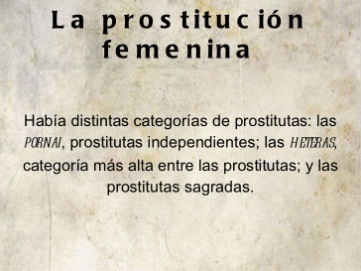 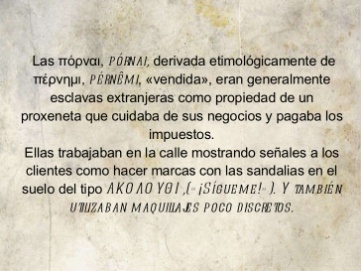 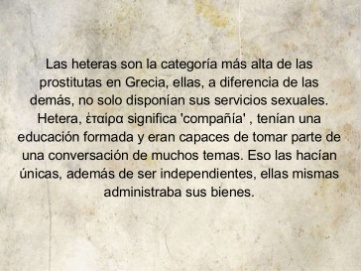 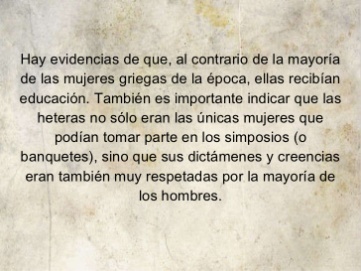 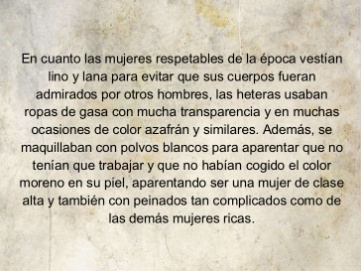 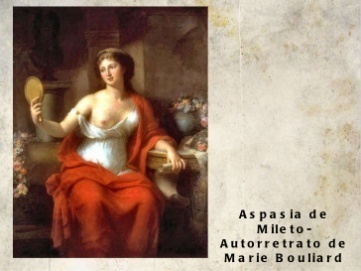 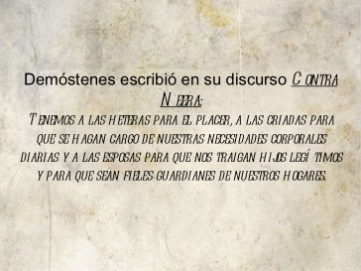 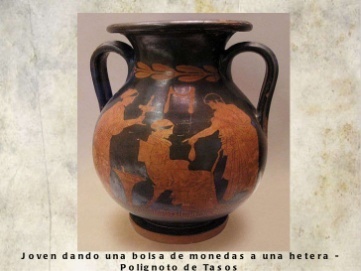 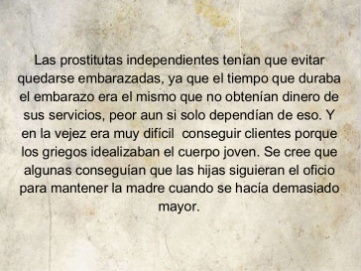 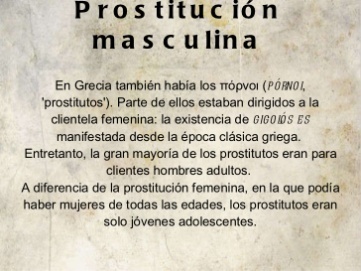 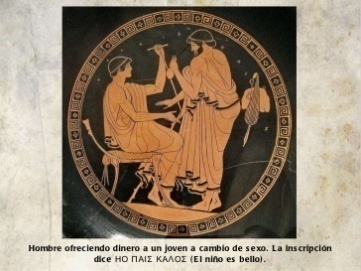 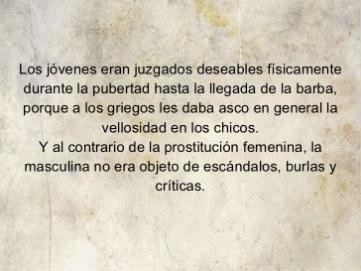 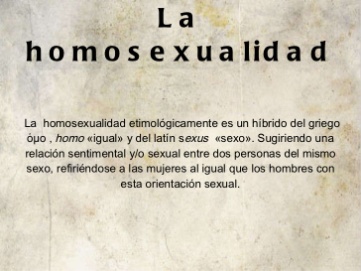 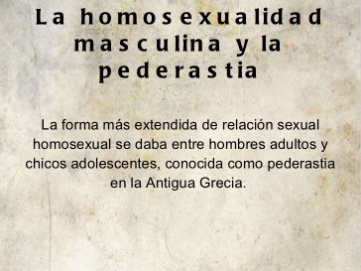 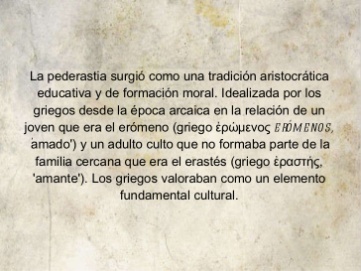 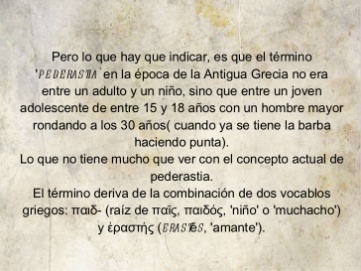 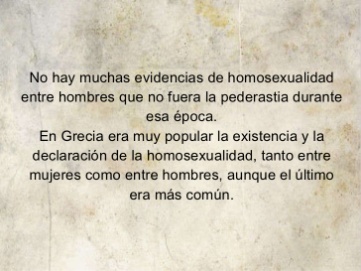 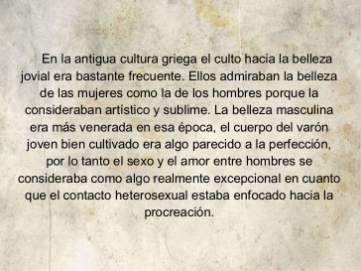 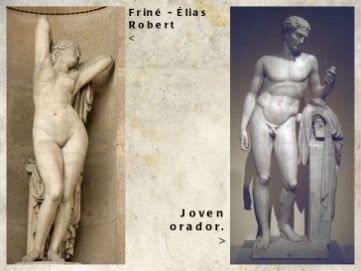 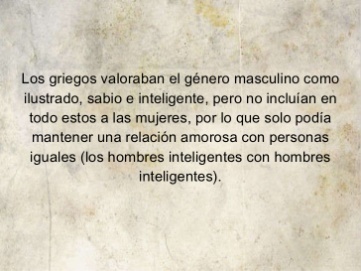 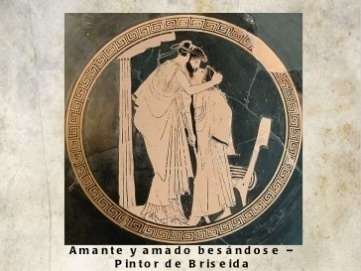 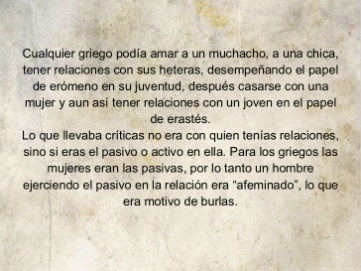 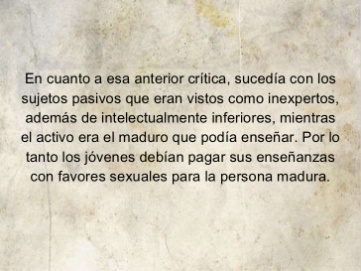 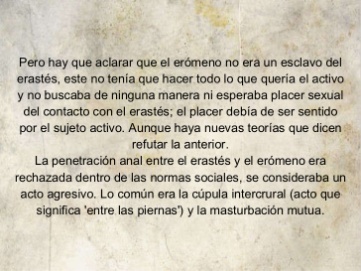 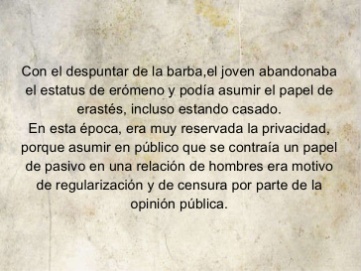 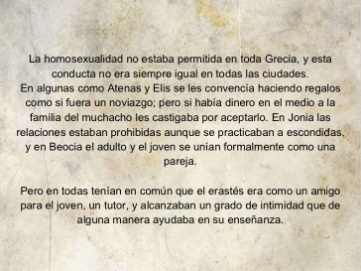 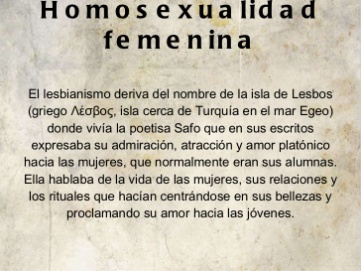 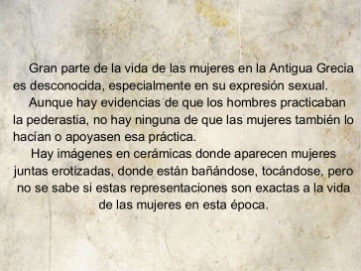 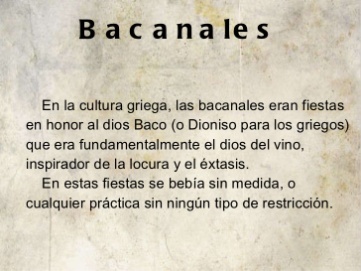 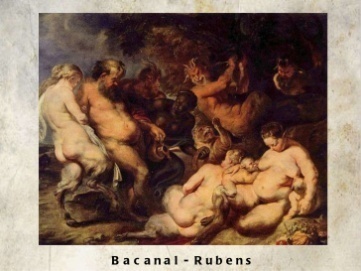 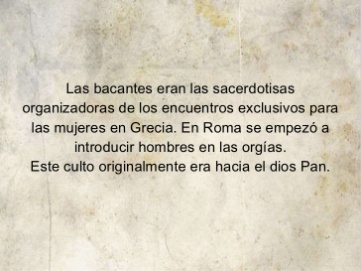 Idea:Idea: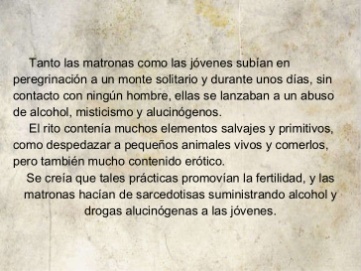 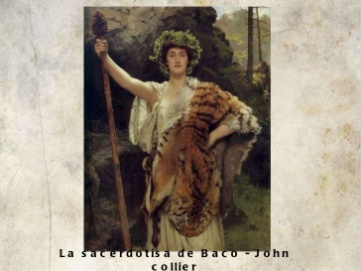 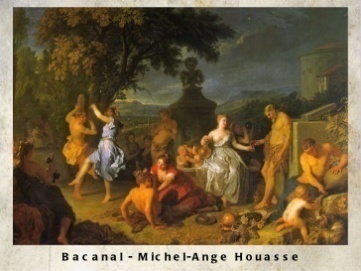 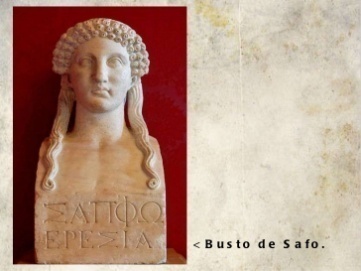 Idea:Material extret de: Bardavio, A., Furió, A. Grence, T. (1996) CIÈNCIES SOCIALS Història: de la prehistòria a l’any mil .Barcelona:Santillana.   Torrent, A., Vilanova, F. (2002) Llatí 1. Barcelona: Editorial Barcanova.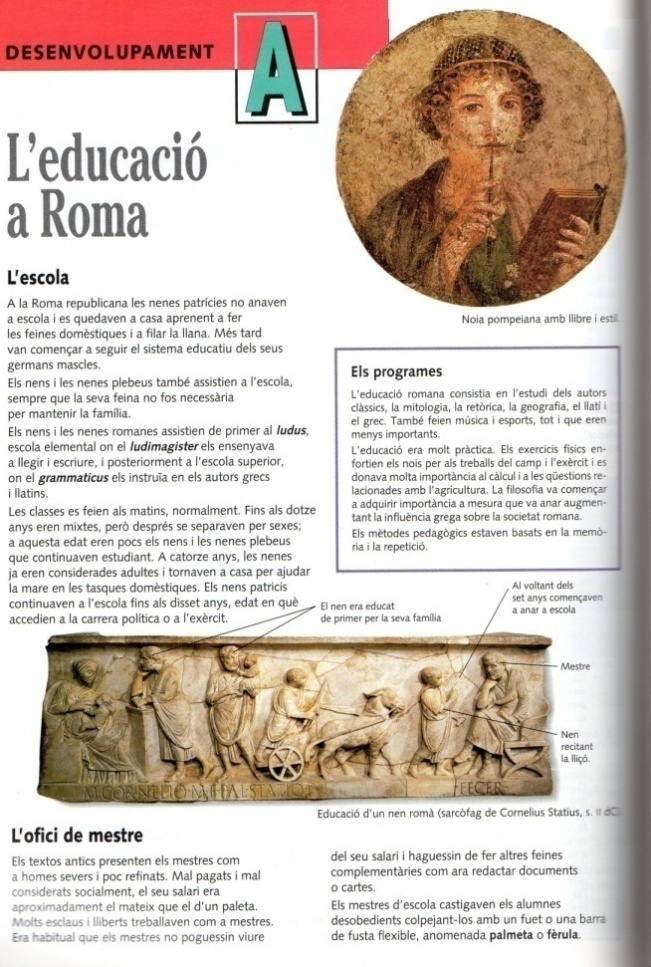 Idea:Idea: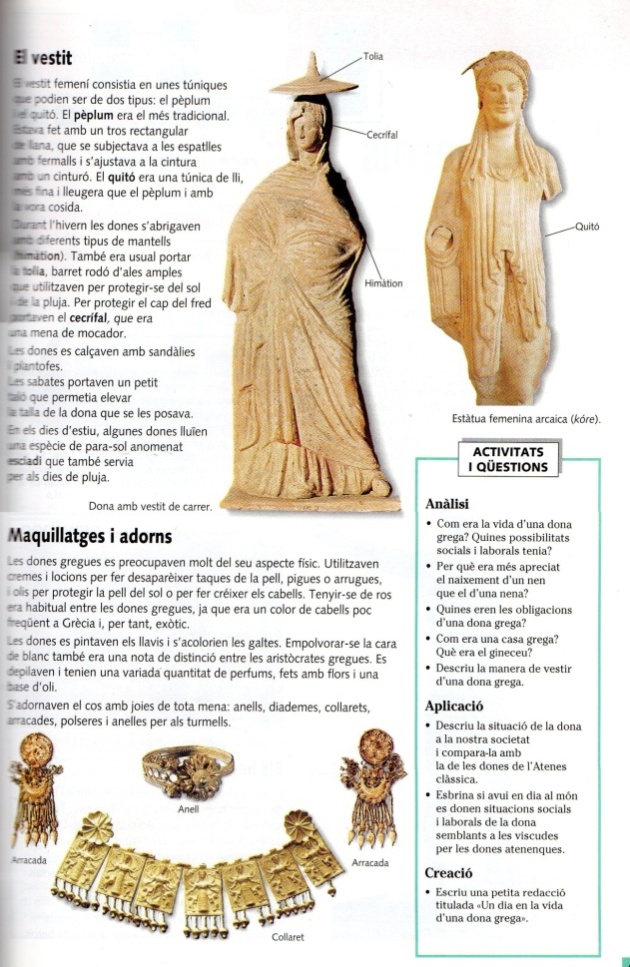 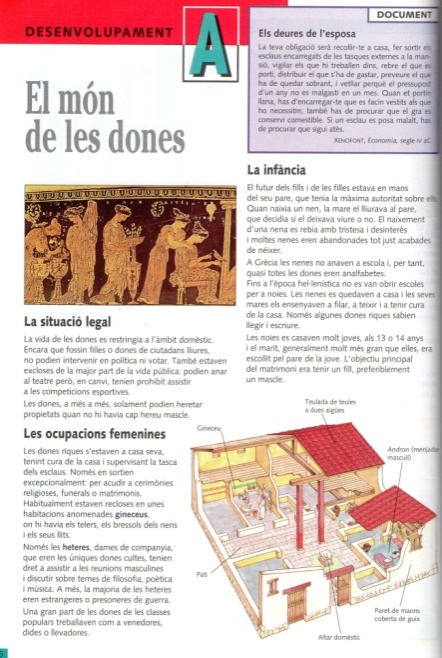 Idea:Idea: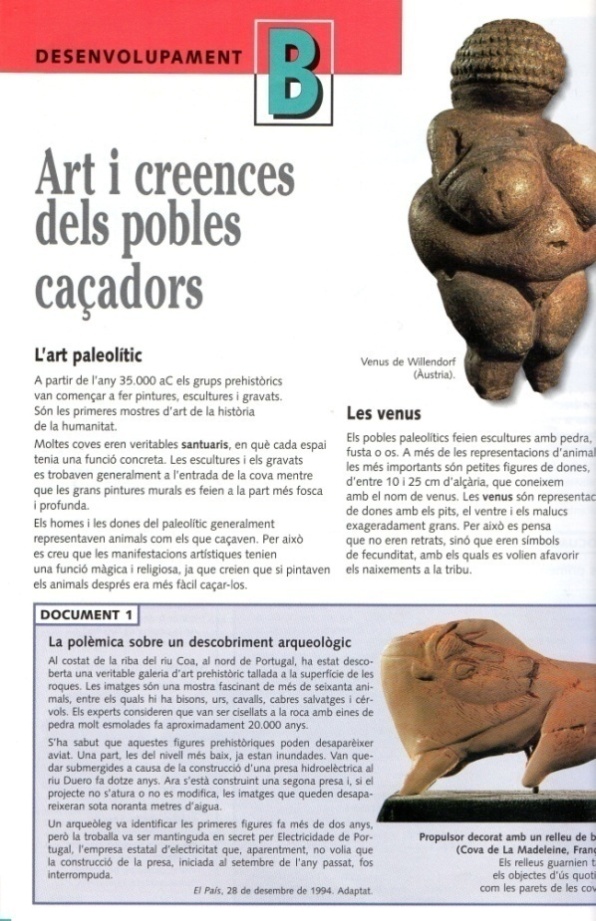 Idea: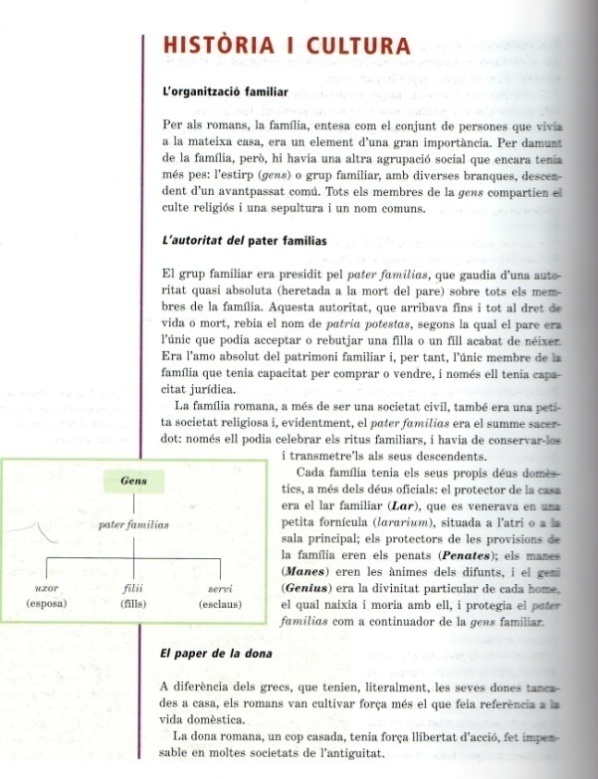 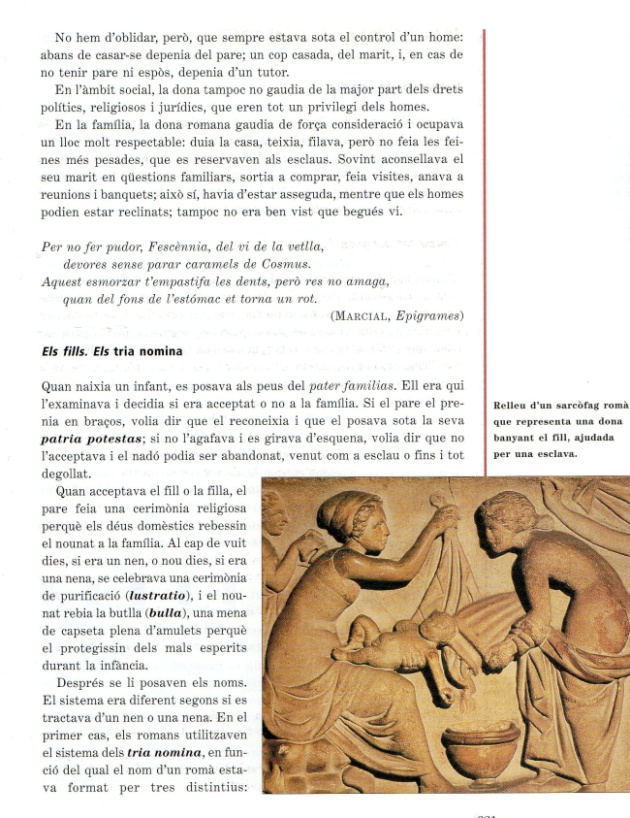 Idea: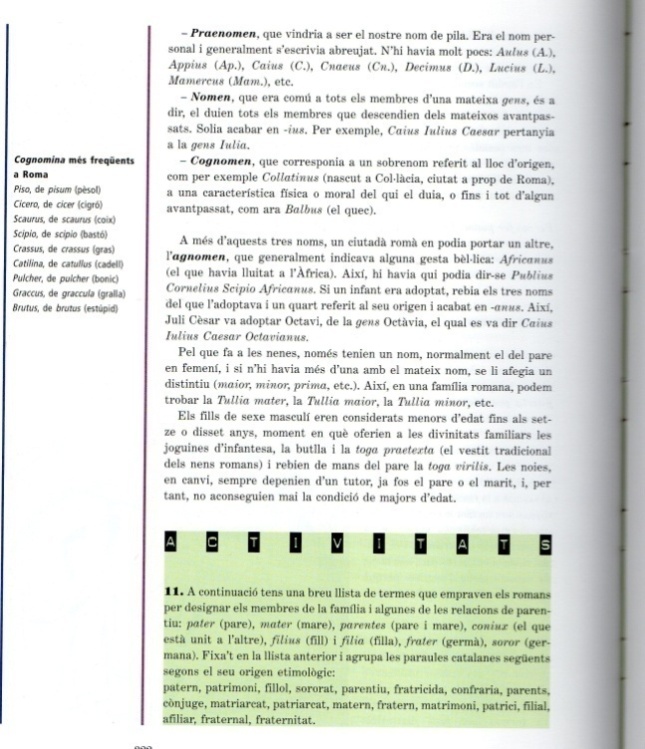 Idea:L’homosexualitat al llarg de la història: http://es.wikipedia.org/wiki/HomosexualidadSessió 3Els alumnes hauran de buscar les següents característiques sobre els països que han de treballar:Localització geogràficaBanderaÉs legal el matrimoni entre persones homosexuals?Com consideren les persones homosexuals?Hi ha denuncies de violència de gènere?Tipus de religions que existeixen al paísTenen alguna forma de càstig per les persones infidels?Persones importantsLa sexualitat en l’artEl rol de la donaL’estructura familiar Sessió 6:Respon a les següents questions: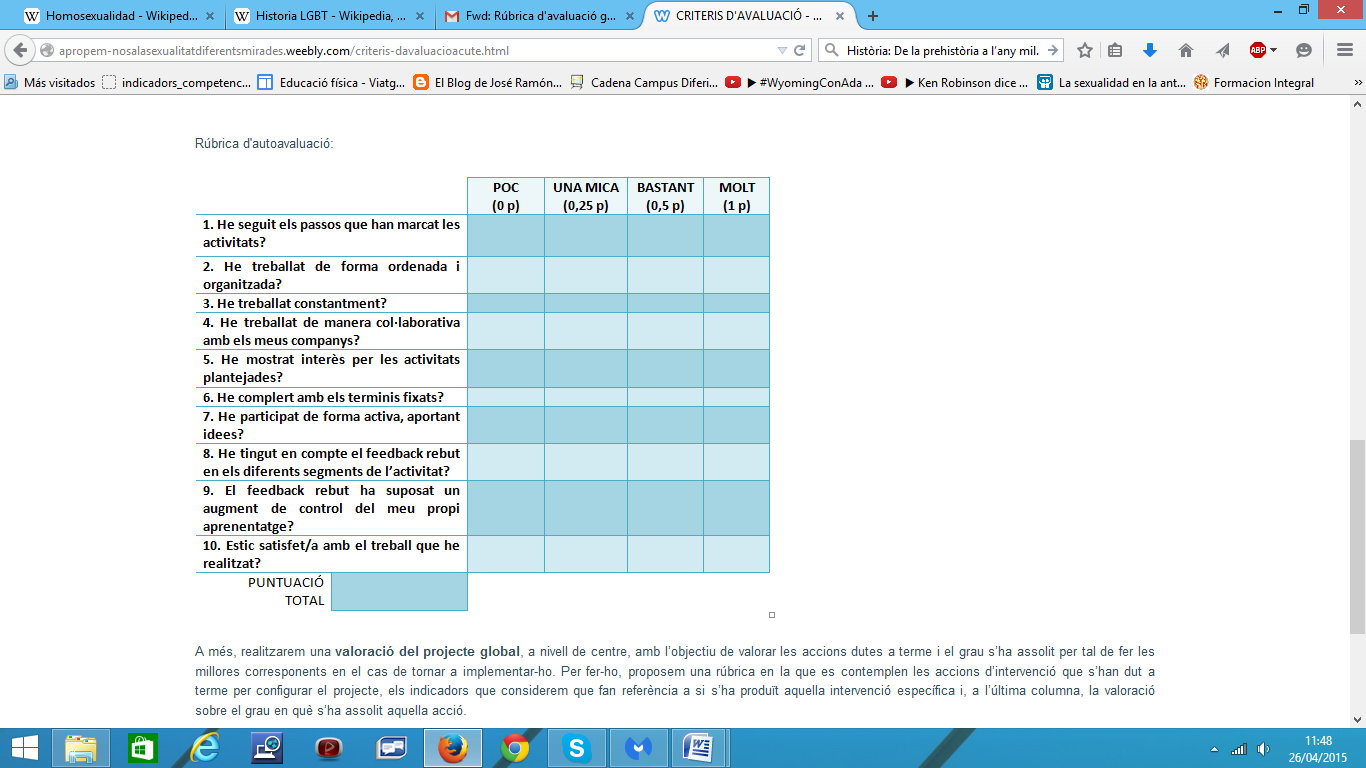 Vols fer algun comentari?Vols fer algun comentari?1.- Explica, amb les teves paraules, de les diferents tasques i rols que has de desenvolupar durant les properes 5 sessions.Sessió 2:						Sessió 3:Tasques:						Tasques:Rols:							Rols:Sessió 4:						Sessió 5:Tasques:						Tasques:Rols:							Rols:Sessió 6:Tasques:Rols: 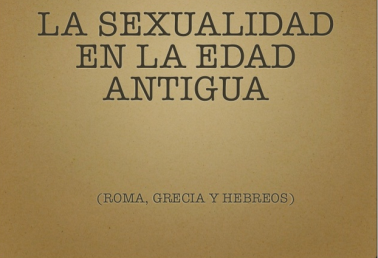 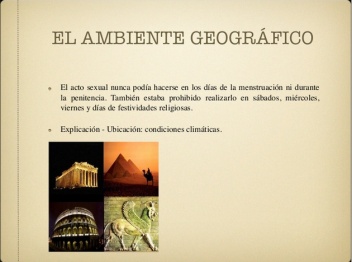 Idea: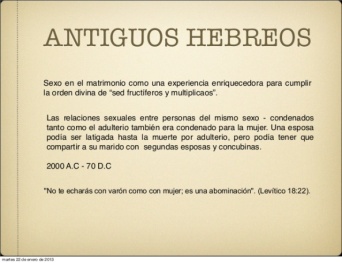 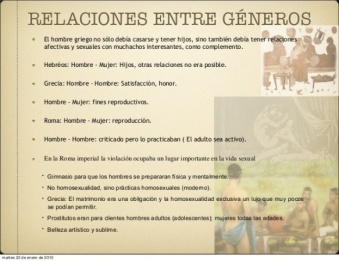 Idea: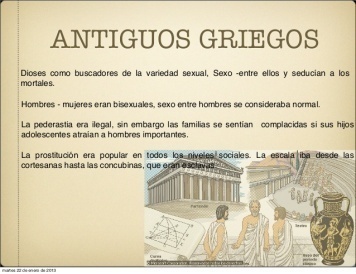 Idea: Idea:Idea:Idea: Idea:Idea:Idea: Idea:Idea:Idea: 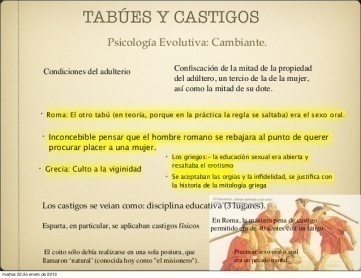 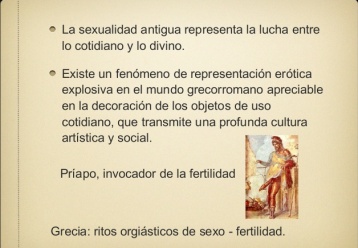 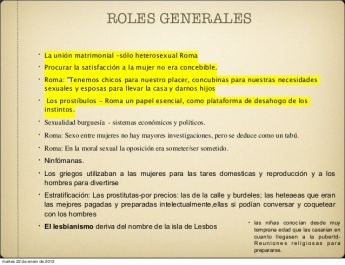 Idea:Idea: 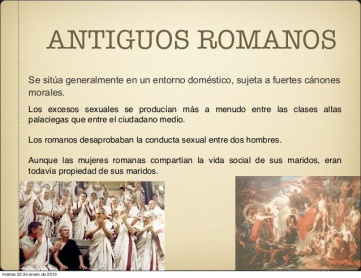 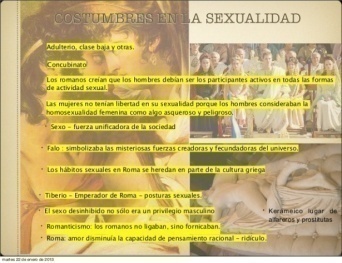 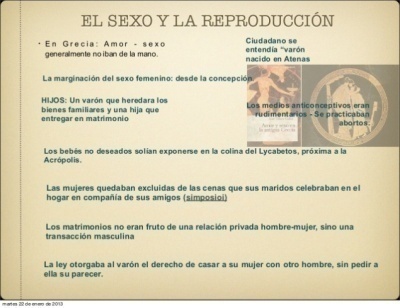 Accions d’intervencióIndicadors de canviIndicadors de canviIndicadors de canviIndicadors de canviValoració del’1 al 4Acció 1: Plantejament d’un tema d’interès per l’alumnat.Presentació atractiva del tema als alumnes, el tema ha estat adient pel al curs escollit, l’alumnat ha mostrat interès i ha participat activament en les activitats plantejades.Presentació atractiva del tema als alumnes, el tema ha estat adient pel al curs escollit, l’alumnat ha mostrat interès i ha participat activament en les activitats plantejades.Presentació atractiva del tema als alumnes, el tema ha estat adient pel al curs escollit, l’alumnat ha mostrat interès i ha participat activament en les activitats plantejades.Presentació atractiva del tema als alumnes, el tema ha estat adient pel al curs escollit, l’alumnat ha mostrat interès i ha participat activament en les activitats plantejades.Acció 2: Revisió, concreció i adaptació de la programació didàctica.Implicació, col·laboració, aportació d’idees irepresentació compartida del posicionament.Implicació, col·laboració, aportació d’idees irepresentació compartida del posicionament.Implicació, col·laboració, aportació d’idees irepresentació compartida del posicionament.Implicació, col·laboració, aportació d’idees irepresentació compartida del posicionament.Acció 3: Incorporació de les metodologies de treball cooperatiu en la pràctica docent.Adopció d’acords, comprensió de la metodologia que s’utilitzarà...Introducció progressiva del que s’està tractant en la formació.Adopció d’acords, comprensió de la metodologia que s’utilitzarà...Introducció progressiva del que s’està tractant en la formació.Adopció d’acords, comprensió de la metodologia que s’utilitzarà...Introducció progressiva del que s’està tractant en la formació.Adopció d’acords, comprensió de la metodologia que s’utilitzarà...Introducció progressiva del que s’està tractant en la formació.Acció 4: Promoció per establir relacions entre coneixementsS’ha partit dels coneixements previs dels alumnes. S’ha establert relació entre aquests coneixements i els nous, arribant a un aprenentatge significatiu.S’ha partit dels coneixements previs dels alumnes. S’ha establert relació entre aquests coneixements i els nous, arribant a un aprenentatge significatiu.S’ha partit dels coneixements previs dels alumnes. S’ha establert relació entre aquests coneixements i els nous, arribant a un aprenentatge significatiu.S’ha partit dels coneixements previs dels alumnes. S’ha establert relació entre aquests coneixements i els nous, arribant a un aprenentatge significatiu.Acció 5: Ús de l’autoavaluació i coavaluació entre alumnes.Implicació dels alumnes en el procés d’avaluació, utilització de l’avaluació per regular i aprendre sobre el propi aprenentatge.Implicació dels alumnes en el procés d’avaluació, utilització de l’avaluació per regular i aprendre sobre el propi aprenentatge.Implicació dels alumnes en el procés d’avaluació, utilització de l’avaluació per regular i aprendre sobre el propi aprenentatge.Implicació dels alumnes en el procés d’avaluació, utilització de l’avaluació per regular i aprendre sobre el propi aprenentatge.Acció 6: Adaptació i flexibilitat del professorat al llarg de les sessions presencials.Les planificacions realitzades, el calendari establert, abans de dur a terme les sessions presencials, davant imprevistos,...Les planificacions realitzades, el calendari establert, abans de dur a terme les sessions presencials, davant imprevistos,...Les planificacions realitzades, el calendari establert, abans de dur a terme les sessions presencials, davant imprevistos,...Les planificacions realitzades, el calendari establert, abans de dur a terme les sessions presencials, davant imprevistos,...Acció 7: Grau assolit d’interdisciplinarietat del treball per competènciesIdoneïtat i funcionalitat de la seqüència didàctica. Desenvolupament integral de les competències treballades.Idoneïtat i funcionalitat de la seqüència didàctica. Desenvolupament integral de les competències treballades.Idoneïtat i funcionalitat de la seqüència didàctica. Desenvolupament integral de les competències treballades.Idoneïtat i funcionalitat de la seqüència didàctica. Desenvolupament integral de les competències treballades.Acció 8: Implicació del claustre en les activitats educatives del centre.Nivell d’acceptació dels acords en relació a la seqüència didàctica, les competències transversals, etc.Nivell d’acceptació dels acords en relació a la seqüència didàctica, les competències transversals, etc.Nivell d’acceptació dels acords en relació a la seqüència didàctica, les competències transversals, etc.Nivell d’acceptació dels acords en relació a la seqüència didàctica, les competències transversals, etc.Acció 9: Aproximació cap a una comunitat virtual d’aprenentatgeNúmero de professors que utilitzen les TIC a les seves aules. Opinió dels alumnes sobre la qualitat del treball en comunitats virtuals d’aprenents.Número de professors que utilitzen les TIC a les seves aules. Opinió dels alumnes sobre la qualitat del treball en comunitats virtuals d’aprenents.Número de professors que utilitzen les TIC a les seves aules. Opinió dels alumnes sobre la qualitat del treball en comunitats virtuals d’aprenents.Número de professors que utilitzen les TIC a les seves aules. Opinió dels alumnes sobre la qualitat del treball en comunitats virtuals d’aprenents.Acció 10: Compliment dels objectius d’aprenentatge generals del projecteDesenvolupament d’habilitats socials, de la identitat, l’autonomia i l’autoregulació en l’aprenentatge. Desenvolupament d’habilitats socials, de la identitat, l’autonomia i l’autoregulació en l’aprenentatge. Desenvolupament d’habilitats socials, de la identitat, l’autonomia i l’autoregulació en l’aprenentatge. Desenvolupament d’habilitats socials, de la identitat, l’autonomia i l’autoregulació en l’aprenentatge. MARCA EL QUADRE QUE CREUS QUE MÉS S’AJUSTA AL TEU COMPORTAMENTMARCA EL QUADRE QUE CREUS QUE MÉS S’AJUSTA AL TEU COMPORTAMENTSINOA VEGADESA VEGADESA VEGADESHe assistit a totes les sessionsHe assistit a totes les sessionsHe respectat les opinions del meus companys He respectat les opinions del meus companys He ajudat als companys que presentaven més dificultatsHe ajudat als companys que presentaven més dificultatsSi acabava la meva part individual, ajudava a la resta de companysSi acabava la meva part individual, ajudava a la resta de companysHe respectat els torns de paraulaHe respectat els torns de paraulaHe participat de forma activa en les activitats que s’han plantejatHe participat de forma activa en les activitats que s’han plantejatHe mantingut la taula recollidaHe mantingut la taula recollidaHe respectat el material facilitatHe respectat el material facilitatNo he utilitzat Internet i l’ordinador per realitzar tasques diferents de les encomanadesNo he utilitzat Internet i l’ordinador per realitzar tasques diferents de les encomanadesHe acceptat les crítiques de forma positivaHe acceptat les crítiques de forma positivaHe plantejat els dubtes als companys He plantejat els dubtes als companys He plantejat els dubtes al professorHe plantejat els dubtes al professorHe ampliat la informació sobre el tema a preparar for a de l’horari escolarHe ampliat la informació sobre el tema a preparar for a de l’horari escolarMARCA EL QUADRE EN FUNCIÓ DEL TREBALL EN GRUPSINOA VEGADESHem respectat els rols que teníem assignats?Hem ajudat als alumnes que presentaven més dificultats?Hem repartit les diapositives i lectures de forma equitativa?Quan algú ha acabat la seva feina, ha ajudat a la resta de l’equip?Hem utilitzat les TAC per obtenir informació?Hem seguit les instruccions i eines marcades pel professor?Ens hem ajustat als temps de treball?Hem aprofitat els temps de les classes per treballar?Estem satisfets del nostre treball final?